A Multi Criteria Decision Analysis  (MCDA) for evaluating and appraising  government policy responses to non medical heroin use  Steve Rolles., Senior Policy Analyst, Transform Drug Policy Foundation. steve@transformdrugs.org (Corresponding author)  Dr Anne Katrin Schlag, Head of Research, Drug Science.  Anne.schlag@drugscience.org.uk Prof Fiona Measham, Dept of Social Policy and Criminology, University of  Liverpool. F.Measham@liverpool.ac.uk Prof Lawrence Phillips, Department of Management, London School of Economics & Political Science, London. larry_phillips@msn.com Prof David Nutt, Department of Brain Sciences, Faculty of Medicine, Imperial  College London. d.nutt@imperial.ac.uk Daniel Bergsvik, SIRUS, Norwegian Institute for Alcohol and Drug Research danielbergsvik@gmail.com Dr Ole Rogeberg, Ragnar Frisch Centre for Economic Research, Oslo, Norway.  ole.rogeberg@gmail.com Abstract Background Globally, non-medical heroin use is generating significant public health and social  harms, and drug policy about heroin is a controversial field that encompasses many  complex issues. Policy responses to illegal heroin markets have varied from  militarized eradication of the opium poppy and harsh punishment of users, to more  tolerant harm reduction approaches with decriminalized possession and use. Methods This paper reports the outcomes of a multi-criteria decision analysis (MCDA) on four  generic regulatory regimes of heroin: prohibition, decriminalisation, state control and  free market. Invited experts on drug harms, addiction, criminology and drug policy  developed a comprehensive set of 27 policy outcome criteria against which these drug  policy regimes were assessed.  Results State control of heroin was identified as the preferred policy option although other  policy regimes scored better on specific outcome criteria. The free market model  scored better than decriminalisation, with absolute prohibition scoring worst on every  criterium. The ranking of the regimes was robust to variations in the criterion-specific  weights. Conclusion The implications of these findings for the development of future policy responses  to heroin and opioids generally are discussed in detail. Despite increasing  overdose deaths and an opioid epidemic in the US, prohibition remains the  predominant policy approach to heroin regulation at present. It is hoped that the  current paper adds to the discussion of finding a valid regulatory alternative. Key words: Heroin, Drug Policy, Regulatory Regimes, Regulation, legalization,  decriminalization, prohibition, Multi-Criteria Decision Analysis. Introduction Heroin, also known as diacetylmorphine, occupies a unique space in the drug policy  debate as arguably the most feared and demonized of all drugs (Kohn, 1987). Yet its  powerful cultural associations with addiction, depravity and death, to a significant  extent belie its pharmacology. It can be powerfully addictive, and its low ratio of  toxic to recreational dose (Gable, 2004) creates a high overdose risk, but when used in  controlled medical environments it is relatively safe, hence its enduring place as an  analgesic in the United Kingdom’s legal pharmacopeia; still used in post-operative  and palliative care, and pediatric emergency analgesia.  Opium based tinctures and medicines were legally available in countries such as the United Kingdom in the 19th century, and from 1895 to 1910 Bayer marketed “heroin”  as a non-addictive alternative to morphine-based cough-suppressants Berridge and  Edwards, 1981). For most of the 20th century, however, non-medical opioid use has  been subject to prohibitions. Indeed, it was a desire to control opium and its various  derivatives that fueled the emergence of the first international drug control treaties,  the Hague International Opium Convention of 1912 implemented globally through the  Treaty of Versailles in 1919. These policy models went on to shape the wider global  drug prohibition regime under the 1961 UN Single Convention on Drugs (United  Nations, 1972). Policy responses to illegal non-medical heroin markets have  subsequently varied from militarized eradication of the opium poppy and harsh  punitive user-level enforcement, through to more tolerant harm reduction approaches  with decriminalized possession and use, and pharmaceutical heroin available via  medical prescription for supervised consumption as part of a treatment programme. Non-medical heroin use is widely seen as generating significant public health and  social harms. Since the 1990s the illegal non-medical use of opioids, including  prescription pain medication, heroin and fentanyl, has been associated with ever  growing health harms, most prominently in the US, where it is estimated that more  than 130 people a day die from opioid related overdose (CDC, 2018). In the UK, over  three quarters of drug-related deaths are opiate-related (ONS, 2019). 
In an unregulated illegal heroin market, increasingly contaminated by fentanyls, the risks of use have risen still further. Among the more than 70,200 US drug-related overdose deaths estimated in 2017, the sharpest increase occurred among deaths related to fentanyl and fentanyl analogs, with more than 28,400 overdose deaths (CDC, 2018). Consequently, substantial public resources are expended to prevent use, interdict  supply and treat people with opioid dependence. While a comparative evaluation of  how different policy models would affect these harms would be useful, such an  analysis is complicated by the large number of social and health outcomes impacted  by the intertwining of non-medical heroin use with the policies implemented to  address these.  Different policy approaches are also likely to have a mix of positively and negatively  valued consequences, making trade-offs between different social goods unavoidable.  This is a challenge for drug policy in general. For example, while raising taxes on  cigarettes and alcohol increase government revenues and dissuades some users, the  increased legal prices also increase the potential profit opportunities from smuggling,  grey market sales, counterfeiting and shop theft. Conversely, the legalisation of  cannabis might reduce criminal justice costs and disproportionate criminalisation of  people who use cannabis, but lax regulation could lead to an increase in commercial  promotion, heavy use and associated health harms (Caulkins et al., 2016). Trade-offs can only be made using some normative criterion, and this, in turn, raises  the question of how different interest groups and stakeholders may prioritise different  outcomes and how such prioritisation may in turn influence policy views. For  example; the police may prioritise crime reduction; the finance ministry may prioritise  spending efficiencies and tax revenue generation; parents may prioritise child  protection; health professionals may prioritise prevention, treatment, and reducing  overdose risks, and so on. The intrinsic complexity of thinking about impacts on  multiple, often conflicting sets of indicators; the challenge of integrating an evidence  base spanning multiple research disciplines and policy areas; the differences in  normative judgments regarding the relative importance of outcomes; and the human  tendency to be swayed by cognitive biases both as individuals and as members of  groups, all contribute to making rational and deliberate decision making highly  challenging.  We here report on the outcomes of a decision conference that developed a structured  choice analysis of drug policy regimes. The conference invited experts on drug harms,  addiction, criminology and drug policy to develop a comprehensive set of policy  outcome criteria against which different generic drug policy regimes could be  assessed, using a facilitated Multi-Criteria Decision Analysis (MCDA). The policy  regimes were ranked separately for three different drugs: alcohol, cannabis and  heroin. The results for alcohol and cannabis have been reported elsewhere (Rogeberg  et al., 2018). We here report on the results for heroin. Methods

The development of an MCDA for appraising different policy models took place  during a ‘decision conference’ of invited experts, facilitated by an impartial specialist  in group processes and decision analysis, Professor Lawrence Phillips. A diverse group of experts on drug-related harms, addiction, criminology, and drug policy was  assembled (Panel 1). A detailed description and explanation of the MCDA process  has already been made available in a previous published paper (Rogeberg et al.,  2018). We here provide a brief summary.  

Panel 1: Participants 

Over two, two-day meetings, the participants first collectively defined four policy  regimes: absolute prohibition; decriminalisation (prohibition of supply with  decriminalisation of personal possession and use e.g. as in Portugal); legal supply via  strict state control and regulation, and legal supply via a commercial/free market  (Panel 2).  Panel 2: Policy Models 
Participants then identified and defined twenty-seven key outcome criteria reflecting a  range of ethical and normative concerns, organised within seven broad thematic  policy-impact clusters (Panel 3). 

Panel 3: Outcome criterion

Each of the four policy options was evaluated on each of the twenty-seven criteria,  which were subsequently weighted to a common utility scale prior to summing scores  across criteria to identify the overall relative value of outcomes under different policy  regimes. The weightings of each criterion scale summarized both the relative  importance of the outcome and the policy-induced variation in the outcome under the  best and worst option. The weighting was a two-stage process; firstly, criteria were  weighted against each other within thematic clusters, and then the thematic clusters  were weighted against each other. This scoring and weighting procedure was done  separately for each of the drugs assessed. A sensitivity analysis was undertaken to see how much variation in any one criteria  would be needed to swing the balance in favour of one policy option from another – this also allowed for differences of opinion on rankings or weightings within the  decision conference to be noted and then tested to see what impact they would have  on the final scores.  Results  An overview of the main results is provided in Figure 1, which shows the cumulative  weighted sums for each of the four policy options, broken down into scores on the 7  criteria clusters. State Control was identified as the preferred policy regime overall,  though other policy regimes scored better on specific outcome areas. For instance, the  Free Market model, ranked second of the regimes, scored better than State Regulation  on political impacts and impact on crime. This reflected the negative impacts of the remaining illegal trade expected under a State Control model. This benefit of the Free  Market model, however, was outweighed by its poorer expected performance on  health, social and public outcomes. The Free Market model scored better than  Decriminalisation, with absolute Prohibition scoring worst on every criteria.  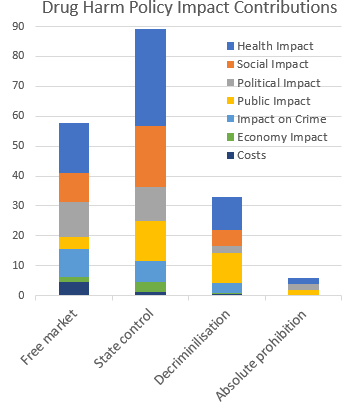 Fig 1. Heroin- Overall preference values across regimes. Displays weighted advantages. 
To better understand these overall judgments, we compared two policy regimes and  identified the specific criteria that made a difference. As shown in Fig 1, there was a  93-point difference between the total scores for absolute prohibition and state control.  This overall difference in scores can be broken down into the differences on each of  the criteria – expressed in terms of the weighted preference units.  These scores are shown in Fig 2, which orders the 27 criteria by the extent to which  they tilt the overall judgment for heroin policy towards state control relative to  absolute prohibition: the four strongest factors are the support for international  development/security, the reduction of user harms, the shift in use to lower-harm  products and the improvement of product quality. These four contribute over one third  (35 points) to the difference favouring state control over prohibition. In terms of the  public policy impact (including the promotion of family and community cohesion,  and the protection of the young and vulnerable), state control was also valued as  particularly preferred in comparison to absolute prohibition. In almost all other categories, apart from a reduction in industry influence, state control was regarded as  advantageous over absolute prohibition. 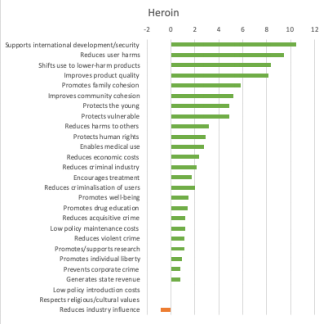 Fig 2. Heroin–Comparison of state control to absolute prohibition. The criteria (as defined in  Panel 3) sorted for heroin in order of the advantages of State control over absolute  prohibition, as given by the weighted difference between their input scores. The green bars show the magnitude of the impacts favouring State control, while the red bars favour prohibition.  

Discussion 
This policy MCDA exercise extends the earlier work of Nutt et al (2007; 2010) which  used the MCDA approach to rank the harms of a broad range of drugs. In a 2011  critique, Rolles and Measham noted how the comparative harm ranking model in Nutt  et al (2010) was unable to fully capture and express how drug related social and  health harms are significantly shaped by the legal/policy environment (for example, it  somewhat inconsistently ranked illegal street heroin against pharmaceutical  prescribed methadone). Rolles et al further noted that heroin provided perhaps the  starkest example of the need to disaggregate harms related to pharmacology, and  wider harms related to the legal/policy environment: “Consider, for example, two injecting heroin users; the first is committing high  volumes of crime to fund their illicit habit, using ‘street’ heroin (of unknown strength  and purity) with dirty, possibly shared needles in unsupervised and unsanitary  environments. Their supplies are purchased from a criminal dealing/trafficking infrastructure that can be traced back to illicit production in Afghanistan. They have  HIV, Hepatitis C and a long, and growing, criminal record. The second uses legally  manufactured and prescribed pharmaceutical diamorphine of known strength and  purity in a supervised, clinical setting, with clean injecting paraphernalia. There is no  link to failing drug producer states; no criminality, profiteering or violence involved  at any stage of the drug’s production, supply or use; no blood borne disease  transmission risk; a near zero risk of overdose death; and no offending to fund use.”  This MCDA of alternative policy regimes reflects an evolution with regards to the  detail and sophistication of the outcome criteria assessed. Whereas the Nutt et al  (2007) paper considered 9 broadly medical outcomes, the Nutt et al (2010) paper  identified 16 outcomes relating to the harmful consequences of drug use. This more  recent workshop identified 27 outcome criteria covering both positive and negative  outcomes of drug use as well as the costs and consequences of policies on broader  outcomes (political processes, illegal markets, community well-being, and the  economic and tax revenue benefits of drug markets). The analysis of  benefits/pleasures alongside costs/harms is a vital element of any comprehensive  policy analysis but has often been considered taboo in the debate on currently illegal  drugs (even if less so for alcohol and tobacco) and has only recently been considered  by academics (Duff, 2008). This has arguably led to historically skewed policy  making towards a narrow focus on prevalence of use and drug-related deaths as the  dominant metrics, and reductions in these as the dominant policy goals. The MCDA is a useful tool but its limitations (as well as the limits of the decision  conference expertise) need to be acknowledged when considering the results. The  process allowed the participants to deconstruct complex drug policy issues into a set  of simpler judgements that led to consensus about the results but there is inevitably  more complexity and nuance to policy and decision making than the MCDA model can incorporate. It is important to be clear about the generalisations implicit in both  the chosen policy models and outcome criteria and note how these generalizations may overlook some important questions (many of these points were noted during the four day conference itself). Different drug policies operate within wider health and social policy environments that have profound impacts on drug using behaviours, drug markets, society’s responses to them, and their impacts.  Variables relating to social deprivation, unemployment, inequality, as well as the  quality of mental health and social care systems for vulnerable and marginalized  populations all significantly impact on patterns of drug use and related harms.  Effective responses to these wider challenges are crucial to addressing drug related  harms in the longer term. More directly, the extent of investment in targeted,  evidence-based drug prevention, treatment, and harm reduction will also be an  important variable under any legal regime, as will be the nature of enforcement and  sentencing responses to illegal markets and use. Whilst these more granular questions  are not tackled directly, and they could lead to considerable variation within any one  of the four proposed policy models, they are at least implicit in the MCDA model’s  outcome criteria, in so far as the criteria broadly ask which policy models are likely to facilitate better or worse outcomes in areas such as treatment access, social and family cohesion, and international security and development. 
Illustrating this, the decision conference participants vigorously discussed what a  “State Control” policy for heroin would entail. The policy regimes were defined in  generic terms, and largely defined in terms of the type of regulatory tools available,  while the specific choice of which of these tools to employ and how they would differ  by the type of drug considered and the challenges it raised. For example, Heroin  Assisted Therapy (HAT) has been successfully used in multiple jurisdictions, notably  Switzerland (Csete, 2013), and is supported by a growing evidence base of controlled  studies (Strang et al., 2015). While it was acknowledged that HAT represents a form  of state-regulated supply of heroin, the fact that it takes place within a medical  treatment model with strict access criteria (long term users who have failed in other  forms of treatment) marks it out as distinct from the forms of existing state controlled  supply considered for the parallel exercises regarding alcohol and cannabis. Because  HAT is categorized as a medical intervention (permitted under domestic and  international laws that only prohibit non-medical drug possession/use and supply),  this supply model is often viewed as outside of and distinct from the wider  legalisation/regulation debate. For a person using heroin, however, moving from an  illegal supply to a prescribed supply means that their access and use has effectively  been ‘legalised’. It has been estimated that if 10% of the heaviest problematic users  could be supplied via HAT this could account for 50% of total heroin consumption  (Killias and Aebi, 2000), so it is not difficult to envisage a scenario in which a  majority of the formerly illegal non-medical market would be “legally regulated”  under such a model.  There has only been one limited experiment with lower threshold access to medically  prescribed heroin (Haasen et al., 2010). Other models of prescribing heroin in safer  non-injectable forms to facilitate so-called ‘route transitions’, moving from injecting  to safer methods of use such as powder for smoking or snorting, oral pill forms, or  smokable heroin ‘reefers’ , have received little attention from researchers, but would  be expected to reduce the risks facing individual users and may warrant further  exploration. Similarly, a legal market could potentially shift demand towards lower risk opioids by providing licensed retailing of slow release oral pill form opioids or  licensing a modern form of the ‘opium den’ where members could consume in  supervised, non-commercial premises (Rolles, 2009). The goal of such regulation  would be to shift opioid use away from higher risk products and use formats (e.g.  injection of heroin), reducing overall social harms and negative health impacts. The  potential for policy models to more substantially re-shape risk behaviours over time,  and the possibilities of a tiered market of opioids with different levels of risk and  corresponding regulatory models, currently remain speculative given the lack of  policy experimentation in this area, but the MCDA process indicates that there may  be scope for policy innovation with beneficial consequences in the short, medium and  long term, if there is the political will.  The overall results for heroin are similar to those for the parallel processes undertaken  for cannabis and alcohol (Rogeberg et al., 2018) in that all three favoured state  regulation, though the type of regulation involved would differ substantially by  substance. Heroin prohibition scored particularly badly, due to the profoundly  increased risks of illegal heroin injection (relative to supervised legal use), and the  acute harms associated with the international illegal opium/heroin market (relative to  the legal one). These particularly acute harms associated with heroin use and heroin  markets under prohibition explain why the free market option may appear somewhat disproportionately favoured (something that raised some initial unease amongst  conference participants); its score significantly reflects relative weighting against  worse prohibition options, rather than favorability per se. 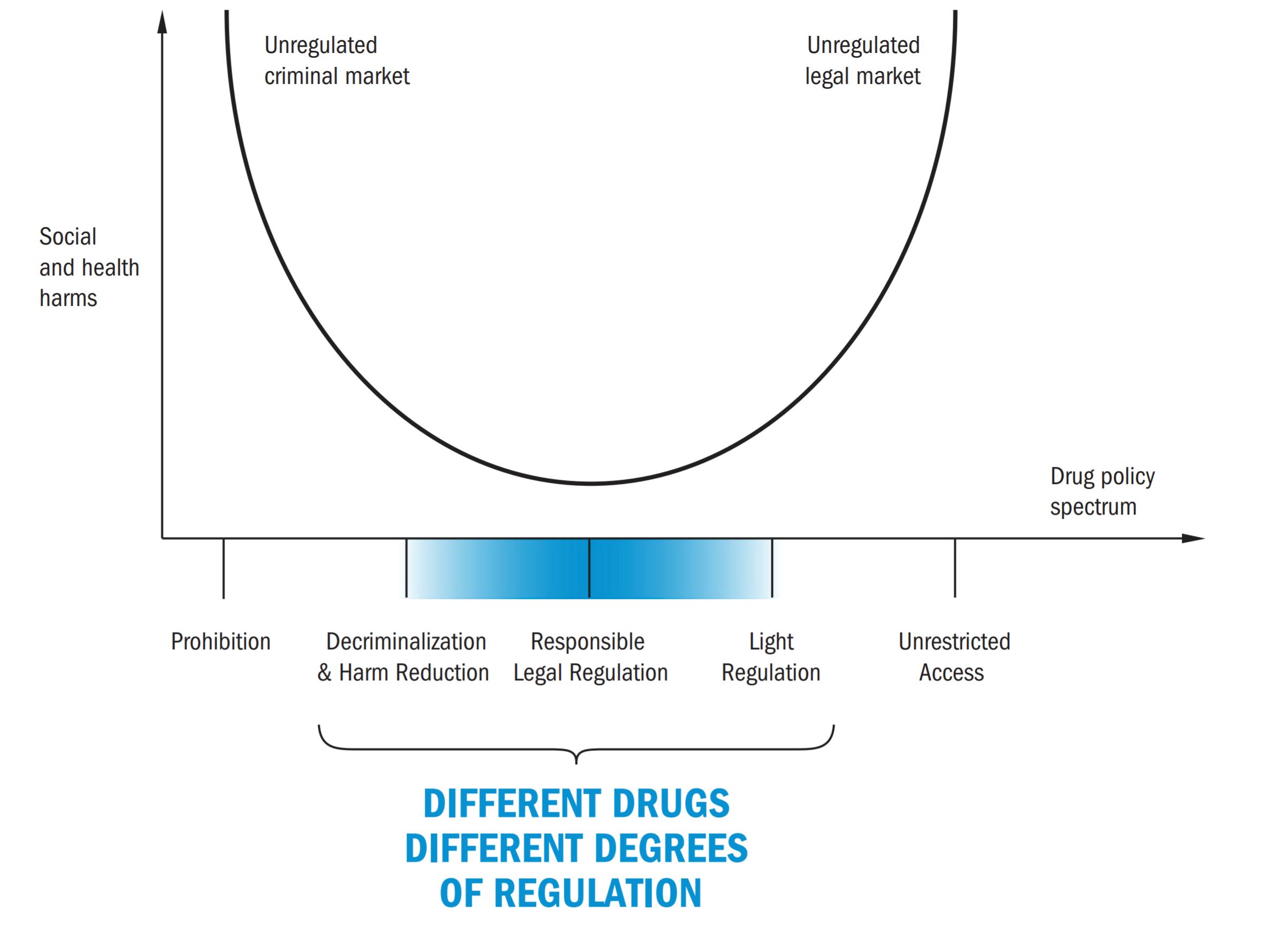 Fig 3 caption: The paradox of prohibition (GCDP 2016)
Our results echo the ‘paradox of prohibition’ graphic, albeit inverted, originally  devised by Dr John Marks (a pioneer of HAT in the UK in the 1980s), adapted by  Transform Drug Policy Foundation (Rolles and Murkin, 2013), then subsequently  utilised by, amongst others, the European Union ALICERAP project (Apfel, 2014),  The Global Commission on Drug Policy (2014) (see fig 3), and the Canadian  Government Task Force on Cannabis Regulation (2016). The graphic aims to  conceptually illustrate the broad narrative underlying reform efforts, that unregulated  markets – whether illegal under prohibition or corporate under a free market model – are associated with avoidable health and social harms; and that optimum outcomes are  achieved at some point between these two extremes where responsible government  agencies can intervene in and regulate drug use and drug markets in the public  interest.  The MCDA process provides some empirical support for this core idea – albeit from  an expert-led delphic process, rather than specific data. This approach can be applied  equally to un-regulated illegal drug markets, or over-commercialized and under regulated legal markets such as for alcohol and tobacco in some countries. The results  stress the need to move beyond polarized and binary ‘prohibition versus legalisation’  debates, and to refocus on the different harms imposed by both excessively liberal and  excessively restrictive policy approaches to identify a balanced overall outcome in  line with wider interests of individual and social health and wellbeing.
The unfolding opioid crisis in the US can be seen to reflect the dynamics of  inadequate regulation at both ends of this curve. A key factor in the emergence of the  crisis was the growing misuse and diversion of prescribed opioid analgesics that were  actively and aggressively promoted, in the pursuit of profit, by an underregulated  pharmaceutical industry  With heightened costs of prescription opioids and restrictions in their prescriptions,  people with opioid dependencies increasingly turned to heroin as a cheaper  alternative. When prescribing was curtailed, some of the residual demand for non medical use was displaced to the illegal heroin market, with injected illegal heroin  use, and its attendant risks, both rising sharply, a situation worsened further by the  encroachment of fentanyl as an adulterant in the illegal heroin supply chain.  This analysis potentially leaves the workopen to the criticism that it is a reflection of  the experiences, political persuasions, and policy perspectives of the group –which  may have been nearer the centrist position than either the free market or prohibitionist  ends of the policy spectrum. While the MCDA process encourages participants to  consider and promote different viewpoints, and while participants strived to balance  the discussion in line with this and promote a fair hearing of evidence favouring  different policy models, participants also stressed that the exercise should be repeated  with groups including an even wider spectrum of views, political leanings, and  particular concerns. Participants did, however, frequently note how the exercise was  forcing them to challenge many of their own views, often expressing a disconnect  between the more rationally derived conclusions and their ‘gut’ or ‘instinctual’  leanings. Indeed, the way in which the structured MCDA process can challenge such  instinctive biases is arguably one of its great strengths. It suggests this or similar  MCDA processes could usefully be deployed to inform, moderate or shift more  entrenched or polarized positions amongst policy makers and opinion formers.  Contributors OR and DB acquired the funding from the Norwegian Research Council. OR, DB, DN, SR  and LP jointly designed the study, OR, DN, SR, FM and AKS drafted the first and subsequent  versions of the manuscript. DN and LP facilitated the decision conference. AKS helped  organise the decision conference and contributed along with the remaining authors in  critically revising drafts of the manuscript. All authors have participated in the decision  conference, data analysis and interpretation of results, and have approved the final version of  the manuscript for publication. Declaration of interest SR is employed by Transform Drug Policy Foundation, a UK-registered charity engaged in  advocacy and campaigns for drug policy and law reform, specifically including establishing a  just and effective system of regulation for currently illegal or unregulated drugs. AKS is Head  of Research at Drug Science, an independent, not-for-profit organisation addressing drug  policy. DN is Chair of Drug Science. FM is co-Director of The Loop UK and the Loop AU,  harm reduction non profit NGOs, and a founding member of Drug Science. SR and LP are  members of Drug Science. The remaining authors have nothing to disclose. Acknowledgements This study was supported by a research grant from the Norwegian Research Council  (240235). The funding institution had no role in the study design, the collection, analysis or interpretation of the data, writing of the manuscript or the decision to submit the paper for  publication. References  
Apfel, F. (2014). Cannabis – From Prohibition to Regulation. European Union ALICE RAP.  www.alicerap.eu/resources/documents/cat_view/1-alice-rap-project-documents/19-policy paper-series.html Berridge, V. and G. Edwards (1981). Opium and the People: Opiate Use in Nineteenth  Century England. New York: St. Martin's Csete, J. (2013). From the Mountaintops: What the World Can Learn from Drug Policy  Change in Switzerland. Open Society Foundations.  https://www.opensocietyfoundations.org/publications/mountaintops#publications_download Centre for Disease Control (2018). CDC/NCHS, National Vital Statistics System, Mortality. CDC WONDER, Atlanta, GA: US Department of Health and Human Services, CDC; 2018.  https://wonder.cdc.gov.  Caulkins, J. P., & Kilmer, B. (2016). Considering marijuana legalization carefully: insights  for other jurisdictions from analysis for Vermont. Addiction, 111(12), pp. 2082-2089. Duff, C. (2008). The pleasure in context. International Journal of Drug Policy, 19: 384-392. Gable, R. S. (2004). Comparison of acute lethal toxicity of commonly abused psychoactive  substances. Addiction,99, pp. 686–696. Global Commission on Drugs (2014). Taking Control; Pathways to drug policies that work.  www.globalcommissionondrugs.org/reports/taking-control-pathways-to-drug-policies-that work/ Haasen, C., Verthein, U., Eiroa-Orosa, F.J., Schaefer, I., & Reimer, J. (2010) Is heroin assisted treatment effective for patients with no previous maintenance treatment? Results  from a German randomised controlled trial. European Addiction Research, 16, pp. 124-130. 

Killias, M., &Aebi, M. (2000) The impact of heroin prescription on heroin markets in  Switzerland. Crime Prevention Studies, 11, pp. 83-99. Kohn, M. (1987). Narcomania: On Heroin. London: Faber and Faber. Nutt, D., King, L. A., Salusbury, W., & Blakemore, C. (2007). Development of a rational  scale to assess the harm of drugs of potential misuse. The Lancet, 369(9566), pp. 1047–1053. Nutt, D., King, L., & Phillips, L. (2010). Drug harms in the UK: A multicriteria decision  analysis. The Lancet, 376(9752), pp. 1558–1565.
The Canadian Task Force on Cannabis Legalization and Regulation (2016). A Framework  for the Legalization and Regulation of Cannabis in Canada.  http://healthycanadians.gc.ca/task-force-marijuana-groupe-etude/framework cadre/index-eng.php Rolles, S. (2009). After the War on Drugs; Blueprint for Regulation. Transform Drug Policy  Foundation.  www.transformdrugs.org/product/after-the-war-on-drugs-blueprint-for-regulation/ Rolles, S., & Measham, F. (2011). Questioning the method and utility of ranking drug harms  in drug policy. International Journal of Drug Policy (2011), doi:  10.1016/j.drugpo.2011.04.004  Rolles, S., & Murkin, G. (2013) How to Regulate Cannabis: A Practical Guide .Transform  Drug Policy Foundation.  https://transformdrugs.org/product/how-to-regulate-cannabis-a-practical-guide/ Rogeberg, O., Bergsvik, D., Phillips, L., van Amsterdam, J., Eastwood, N., Henderson, G., et  al (2018). A new approach to formulating and appraising drug policy: A multi-criterion  decision analysis applied to alcohol and cannabis regulation.International Journal of Drug  Policy, 56, pp. 144-152.  Strang, J., Groshkova, T., Uchtenhagen, A., van den Brink, W., Haasen, C., Schechter, M., et  al (2015) Heroin on trial: Systematic review and meta-analysis of randomised trials of  diamorphine-prescribing as treatment for refractory heroin addiction. The British Journal of  Psychiatry, 207(1), pp. 5-14. United Nations (1972). Single Convention on Narcotic Drugs,  1961.https://www.unodc.org/pdf/convention_1961_en.pdf


Note: This is  an Accepted Manuscript version of the final published paper - so does not include some final publisher copy edits, corrections and formatting changes. This version is made available under a creative commons BY-NC-SA license. 

Please see the final published paper here, and use this veriosn for referencing or quotation https://www.sciencedirect.com/science/article/pii/S0955395921000785   Dima Abdulrahim Addiction and Offender Care Directorate, Central and Northwest London NHS  Foundation Trust Jan van Amsterdam Amsterdam Institute for Addiction Research  Roland Archer Analytical Laboratory, Guernsey (first conference only) Daniel Bergsvik SIRUS - Norwegian Institute for Alcohol and Drug Research 
Eric Carlin Scottish Health Action on Alcohol (first conference only) 
Niamh Eastwood Executive Director, Release Graeme Henderson Professor of Pharmacology, Bristol University Tom Lloyd Independent drugs policy advisor, former Cambridgeshire chief police constable 
Michael Lynsky Epidemiologist and Professor of Addictions
Fiona Measham Professor of Criminology, University of Liverpool, and co-Director of The Loop UK  and the Loop AU (harm reduction non profit NGOs) David Nutt Professor of Neuropsychopharmacology, Imperial College 
Ole Rogeberg Ragnar Frisch Centre for Economic Research, Oslo, Norway  
Steve Rolles Senior Policy Analysts, Transform Drug Policy Foundation 
Jeremy Sare Director for Government Affairs and Communications, Angelus Foundation (first  conference only) Anne Schlag Head of Research, Drug Science (first conference only) Janie Sheridan Associate Professor & Director, Centre for Addiction Research, University of Auckland Polly Taylor Independent consultant in Veterinary Anaesthesia Tim Williams Consultant addiction psychiatrist, NHS 
Rhys Ponton School of Pharmacy, University of Auckland, New Zealand (second decision  conference only) 

Absolute prohibition: Production, distribution, possession and use are illegal under criminal  law, and the laws are actively enforced. Policies within this class may differ as to the  strictness of penalties, the relative emphasis of enforcement efforts, as well as the type of  police procedures used in investigation (e.g., entrapment, surveillance, interception of  personal communications, requirements for “probable cause” before demanding house  searches or drug tests). Decriminalisation: Production and distribution remain illegal. Use and possession are a civil  offence, but may be subject to fines, or result in recommendations to voluntarily enter  treatment (without threat of criminal sanctions for non-compliance), e.g. Portugal. Policies  within this class may differ as to the strictness and enforcement of remaining penalties, in the degree of enforcement of supply-side control efforts, or in the particular groups targeted by enforcement (e.g., adolescents, minorities).  ‘Decriminalisation’ is not a strictly defined legal term, but its common usage in drug policy (and the definition used here) refers to the removal of criminal sanctions for possession of  small quantities of currently illegal drugs for personal use, with optional use of civil or administrative sanctions. Under this definition of ‘decriminalisation’, possession of drugs remains unlawful and a punishable offence (albeit not one that results in a criminal record).
State control: There are legal options available for users to access the substance, possess and  use it, but a variety of regulatory interventions may be applied to structure the market and  shape the levels and type of use: Age limits, state controlled production and sales, legal non commercial home production, regulations on where, when and by whom consumption is  legal, taxation, advertising and marketing restrictions, etc. Policies within this class may  differ as to which regulatory instruments they employ and in what way, but a substantial share  of users are able to access and use the substance without involving either themselves or others  in illegal activity. Free market: Production, distribution, possession and use are not subject to any specific  regulatory policies beyond those that apply in general to consumer goods within a modern  market economy (e.g., accurate content declarations, absence of fraud, payment of taxes). No  additional taxes or restrictions apply beyond those that apply to all goods (e.g., VAT) beyond  age limits. 
Cluster Criterion DefinitionHealth Harm to user Prevents medical harms to a user resulting from  consumption of intended substance; includes blood-borne  viruses (BBV)Health Harm to others Prevents health harms (including BBVs) to third parties due  to either indirect exposure (e.g., second hand smoking) and  behavioural responses to consumption (e.g., injury due to  alcohol induced violence)Health More harmful  substancesDecreases consumption of more harmful substances or  increases consumption of less harmful substances (e.g.,  cannabis prohibition leading to synthetic cannabinoids)Health Encourages treatment Encourages treatment of substance-use problemsHealth Product quality Assures the quality of products due to mislabelled or  counterfeit/adulterated product, unknown dose/puritySocial Education Improves education about drugsSocial Medical use Policy does not impede medical useSocial Research Policy does not impede researchSocial Human rights Policy does not interfere with human rights as distinct from  the individual’s right to use.Social Individual liberty Policy does not interfere with individual liberty (individual’s  right to use)Social Community cohesion Policy does not undermine social cohesion in communitiesSocial Family cohesion Policy does not undermine family cohesionPolitical International  development & securityPolicy does not undermine international development and  securityPolitical Industry influence on  governmentsImpedes drug industry influence on governments (less  lobbying is preferable)Public Promotes well-being Promotes social and personal well-beingPublic Children and young Protects children and young peoplePublic Protects vulnerable Protects vulnerable groups other than children and young  peoplePublic Religious/cultural value Respects religious or cultural valuesCrime Criminalises users Does not criminalise usersCrime Reduces acquisitive  crimeReduces acquisitive crime to finance useCrime Reduces violent crime Reduces violent crime due to illegal marketsCrime Prevents corporate crimePrevents corporate crime, e.g. money-laundering, tax evasionCrime Prevents criminal  industryExtent to which the policy discourages illegal market activityEconomic Generates state revenue Generates state revenueEconomic Reduces economic costs Reduces public financial costs not directly related to the  enforcement policy (e.g., spillover effects on health policy  budgets)Cost Introduction Financial costs of introducing the policyCost Maintenance Financial costs of enforcing the policy